Проект «День Матери»Воспитатель Конышина Елена Викторовна СП детский сад «Ручеёк»Вид проекта: творческий, групповой, кратковременный. Актуальность: В современном мире интерактивности стало все сложнее родителям заниматься воспитанием детей. Это, в первую очередь, связано с возрастом (от 18 лет и более) и образовательным статусом родителей, во- вторых с загруженностью рабочего дня родителей и в-третьих с семейным положением (неполная семья, гражданский брак). В результате, на начальном этапе формировании личности ребенка, на дошкольные учреждения возложена огромная ответственность в работе с семьей в нравственном, эстетическом, патриотическом и экологическом направлениях. Воспитание в ребенке любви, уважения, чувства сопереживания и взаимопомощи близкому человеку – маме является необходимым составляющим в нравственном воспитании детей.Проблема: зачем человеку нужна мама? Цель: воспитание уважения, бережного и заботливого отношения к матери; совершенствование навыков культуры поведения; развитие творческих способностей.Задачи:-Познакомить детей с праздником - «День Матери»-Углубить знания детей о роли мамы в их жизни.-Развивать интерес ребенка к своим близким.-Воспитывать доброе, заботливое отношение к маме.Участники проекта: воспитатели и дети старшей группы, родители.Срок реализации: 2 недели (17.11.2014-27.11.2014)Работа по проекту с детьми:Организационный:-Занятие на тему «Моя мама - самая лучшая»-Беседа с детьми о значении праздника «День матери»-«На книжной полке» (чтение детской литературы, заучивание стихотворений и пословиц о маме, слушание и заучивание песен).Практический:-Выставка рисунков «Портрет моей мамы»-Оформление альбома «Наши любимые мамы»-Изготовление подарков для мам.ЗаключительныйОткрытое занятие с мамами «Наши мамы самые любимые»Работа с родителямиСтатьи в родительский уголок «День матери: история и традиции», «Изречения известных людей о маме». Беседы с родителями на эти темы.Консультирование родителей  по теме проекта.Помощь в оформление фотоальбома.Участие в занятии «Наши мамы самые любимые»Итог проекта:Открытое занятие с мамами «Наши мамы самые любимые»Презентация «День матери России»Беседа ко Дню Матери с элементами игры «Загляните в мамины глаза»Описание работы: Методическая разработка беседы с элементами игры предназначена в помощь воспитателям детских садов. Данный материал направлен на воспитание нравственных качеств детей старшего дошкольного возраста. Данная беседа с элементами игры может быть проведена в качестве непосредственно образовательной деятельности в образовательной области «Социализация» накануне дня матери.Тема: «Загляните в мамины глаза»Цель: воспитать внимание и чуткость отношения к мамам, бабушкам, сестрам и всем женщинам, способствовать творческой самореализации дошкольников.Задачи:1) познакомить детей с праздником «День матери», формировать нравственные качества дошкольников.2) привить чуткость, отзывчивое, доброе отношение к женщине-маме;3) способствовать творческой самореализации дошкольников;Форма деятельности: беседа с элементами игрыОборудование: плакат с названием темы, рисунки с пирогами и тортами, рисунки детей, музыкальное сопровождение.Ход непосредственно образовательной деятельности:Звучит песня «Мама, первое слово…»Воспитатель: О ком эта песня? Правильно, она о маме! В ноября, в России отмечается праздник - День матери! В этот день принято поздравлять мам, бабушек и беременных женщин. Смысл праздника - отдать должное женщинам, благодаря которым все мы живем... В России отмечать День матери стали сравнительно недавно. Хотя невозможно поспорить с тем, что этот праздник - праздник вечности: из поколения в поколение для каждого человека мама – самый главный человек в жизни. Становясь матерью, женщина открывает в себе лучшие качества: доброту, любовь и заботу.А когда ещё мы поздравляем наших мам? Правильно, 8 марта! Это международный женский день.Новый праздник - День Матери - постепенно приживается в России. Основанный Президентом Российской Федерации 30 января 1998 года, он празднуется в последнее воскресенье ноября, воздавая должное материнскому труду и их бескорыстной жертве ради блага своих детей. И это правильно: сколько бы хороших, добрых слов ни было сказано мамам, сколько бы поводов для этого ни придумали, лишними они не будут.Сегодня ребята, мы поговорим с вами о наших самых дорогих, любимых, добрых мамах.Мама, мамочка, мамуля…Ребята, а какая ваша мама?О на самая добрая и ласковая. У мамы золотые руки и нежное сердце. Если у вас радость, она радуется вместе с вами. Если вам грустно, она успокоит вас и утешет. Мама радуется вашими успехами в учебе и вместе с вами переживает неудачи. Поэтому, если вы любите свою маму, а  я в этом не сомневаюсь, то, как только можно больше дарите маме радостных минут и как можно меньше доставляйте ей огорчение. Ребята подготовили стихотворения о маме! Давайте послушаем их! Выходите ребята!Воспитатель: Спасибо ребята! Вы молодцы!Мама, мамочка.…Сколько тепла таит это простое слово, которым называют человека, самого близкого, дорогого, единственного. Какие только ласковые слова не придумывали мы любимым людям. Какими только именами не называли их. И все это для того, что бы как можно полнее передать им свои чувства, свою любовь и нежность.Игра «Самый ласковый»Дети, а кто из вас называет ласковыми словами маму? А вот какими мы узнаем из игры «Самый ласковый». Дети передают из рук в руки мяч, у кого мяч в руках тот говорит ласковое слово о маме.Молодцы ребята! Вот сколько ласковых слов вы знаете, ребята, чаще говорите своим мамам ласковые слова и как сильно вы их любите.Воспитатель: Дети, а за что вы любите своих мам?Её нужно любить не только за то, что она для вас, что- то делает, а за то, что она ваша мама, она о вас заботится, обучает. Готовит вам вкусную еду. А какое ваше любимое блюдо, которое готовит ваша мама?Игра «Мозаика»Ребята, а ваши мамы готовят пироги и торты с разными начинками? Да! Сейчас мы с вами поиграем в игру, которая называется «Мозаика». Вам необходимо собрать части изображения в целую картину. И вы узнаете, какое кулинарное блюдо здесь изображено.И так, какое блюдо у вас получилось? А у вас? Молодцы ребята, вы очень хорошо справились с заданием.Мама учит нас быть добрыми, мудрыми, дает советы, заботится о нас, оберегает.Игра «Мамочка»А давайте, с вами, поиграем в игру, которая называется «Мамочка». Я буду задавать вопрос, а вы хором отвечайте «Мамочка!». Только отвечать надо дружно и громко!Кто пришёл ко мне с утра? – мамочкаКто сказал: «Вставать пора!» - мамочкаКашу кто успел сварить? – мамочкаЧаю в чашечку налить? – мамочкаКто цветов в саду нарвал? – мамочкаКто меня поцеловал? – мамочкаКто ребячий любит смех? – мамочкаКто на свете лучше всех? – мамочка!ФизминуткаА теперь давайте встанем и покажем все вместе как нужно помогать маме! Как мы будем подметать пол? Молодцы! А как помогать маме стирать белье? Хорошо! А теперь давайте выжмем его! Молодцы ребята! А как мы будем гладить его? Молодцы! Ну и давайте покажем, как нужно мыть посуду! Хорошо ребята, садитесь! Вот теперь я точно знаю, что вы можете помогать своим мамам. Из вас выйдут замечательные помощники.Воспитатель: Наши мамы имеют ещё одну профессию - хозяйка дома. Дом держится на маме. Они ухаживают за детьми и мужем, готовят, убираются и очень многое умеют делать. А вы знаете, что в течение года мамы вымывают 18 000 ножей, вилок и ложек, 13 000 тарелок, 8 000 чашек. Общий вес посуды, которую наши мамы переносят из кухонного шкафа до обеденного стола и обратно, за год достигает 5 тонн. В течение года наши мамы проходят за покупками больше 2 000 км. А если мамы ещё работают? То вы должны мамам помогать!А скажите, вы помогаете своей маме? А как вы ей помогаете?Это мы сейчас узнаем, какие помощники растут в нашей группе.Воспитатель: Ребята, а у кого из вашим как день рождение зимой? А летом? А весной? А осенью? Молодцы, все знают когда День рождение у мамы! Как вы думаете, какой подарок будет для нее лучше всех? Наверняка вы знаете, что лучший подарок для вашим мам сделанный своими руками. Вот посмотрим, как вы это умеете делать.Конспект занятия по коммуникации ситуативного общения «Моя мама самая лучшая на свете»                                                                                                                                                         Сценарий активизирующего общенияпо теме «Самый дорогой на свете человек»                           Интегрируемые образовательные области:«Социально-коммуникативное развитие», «Познавательное развитие», «Речевое развитие», «Художественно-эстетическое развитие», «Физическое развитие».                Формы непосредственной образовательной деятельности:ситуативный разговор, ситуации -проблемы, ситуации-упражнения,  чтение, игры, этюд, творческая мастерская, аутотренинг.Цель совместной деятельности взрослого и ребенка: Расширять представления детей о роли женщины в жизни общества; Развивать осознанное отношение к семье, понимание роли мамы какхранительницы очага, защитницы детей; Решать проблемные ситуации в ходе непосредственной игровой деятельностисредствами речевого самовыражения;Развивать способность к эмоциональному сопереживанию;Давать моральную оценку поступкам героев художественных произведений; Создание благоприятной атмосферы непосредственного свободного общенияи эмоциональной близости; Устанавливать доброжелательные отношения, замечать положительныекачества других и выражать это словами;Воспитывать гуманное отношение к маме.Материалы и оборудование: сердечки, вырезанные из бумаги, фломастеры,семейный фото-альбом,Описание деятельности.Аутотренинг «Сотвори в себе солнце»В природе есть солнце. Оно светит и всех любит и греет. Давайте сотворим в себе солнце. Закройте глаза, представьте в своем сердце маленькую звездочку. Мысленно направляем к ней лучик, который несет любовь. Мы чувствуем, как звездочка увеличилась. Направляем лучик, который несет мир. Звездочка опять увеличилась. Направляем лучик с добром, звездочка стала еще больше. Я направляю к звездочке лучики, которые несут здоровье, радость, тепло, свет, нежность, ласку. Теперь звездочка становится большой, как солнце. Оно несет тепло всем, всем, всем (руки развести в стороны) .Ситуативный разговор «Самый дорогой на свете человек»Воспитатель: «Ребята, с чем можно сравнить лучики солнца? (С мамиными нежными руками). Кто для вас самый дорогой и любимый человек? (Мама) .У каждого существа на свете: у человека, животного есть мама. Когда она рядом происходят чудеса. Какие? (Ответы детей. «Становится светлее и теплее, как будь-то лучики солнца ласкают нас и ничего на свете не страшно. Потому что мама заботится о нас, помогает во всем.)Наши мамы не только выполняют роль как мама, но они еще большие труженицы, работают на благо своей Родины, приносят огромную пользу для ее развития. И, в то же время, являются хранительницами домашнего очага, воспитателями и защитницами детей.Чтение рассказа Ю. Яковлева «Мама».Воспитатель. Послушайте рассказ Ю. Яковлева «Мама» и постарайтесь дать ответ на поставленные вопросы.Что делает мама для своих детей?Как мама учит ребенка видеть и открывать мир?С чего начинается Родина? Как думаете вы?Почему мы должны беречь маму, стараться не причинять ей страдания?(Нельзя причинять боль любимым людям потому, что мы их любим) .Чтение стихотворения о маме В. Руссу.Много мам на белом свете,Всей душой их любят дети.Только мама есть однаВсех дороже мне она.Кто она? Отвечу я:Это мамочка моя.Ситуация - упражнение: «Расскажи о своей маме».Дети описывают внешний вид своих мам. Какую профессию имеют. Как заботятся о своих близких.Знакомство с пословицами о маме:О маме много сложено стихов, песен, рассказов, а еще есть пословицы:При солнышке тепло, при матери добро.Нет такого дружка, как родная матушка.Птица рада весне, а младенец -матери.Материнский гнев весенний снег:и много его выпадет, да скоро растает.(Обсудить с детьми значение пословиц, как они их понимают) .Ситуация общения на тему: «Чем вы похожи на маму? »Воспитатель: «Ребята, мама ваш родной и близкий человек. А как вы думаете? Вы, чем нибудь, внешне похожие на мам? Давайте рассмотрим ваши семейные фото-альбомы и поиграем.Игра «Найди сходство и отличия».Учить сравнивать фотографии родителей со своими фотографиями, находить общие признаки сходства.Игра «Моя мама самая. » (подобрать как можно больше красивых слов о своей маме) .* Моя мама самая (красивая, добрая, нежная, милая, любимая, прекрасная, миловидная, счастливая, улыбчивая, трудолюбивая, заботливая, радостная.)Разыгрывание ситуаций по картинкам на тему «Чем можно порадовать маму?На картинках разные ситуации: сынок (или дочка) моют посуду, подметают пол, выгуливают собаку, дарят цветы, делают подарки своими руками и т д .Ситуация-проблема.1.«Мама Сережи пришла уставшая с работы, увидев разбросанные по всей квартире игрушки, попросила их убрать. Сережа сделал вид, что не услышал просьбу. Мама приготовила ужин, после которого попросила сына помочь ей убрать посуду со стола, на что тот ответил: «Не хочу». Мама обиделась.Почему обиделась мама? Как должен был поступить Сережа? Давайте дадимсоветы Сереже, чтобы никогда больше не обижал маму. 2. Мама заболела, ей нужно лекарство, которого нет дома. Как ты поступишь?Мама нечаянно порезалась и не может делать домашние дела: стирать, мыть посуду. Как ей помочь?Мама пришла с роботы уставшая. Что ты будешь делать?Ситуация «Если бы вдруг потерялись все мамы».(Дать оценку произошедшей ситуации) .Игра «Хорошо-плохо».По вопросам :Хорошо ли быть мамой? Почему?Почему плохо? (Дать детям возможность обосновать свои ответы) .Ситуация-оценка «Добрые слова».Воспитатель. Ребята, как мы должны относится к маме? Какие правила должны запомнить?Будь ласков и приветлив с мамой, помогай ей.Если ты вдруг обидел дорогого тебе человека, то нужно обязательно попросить прощения.Подойди к маме. Обними ее. Нежно скажи: «Прости».Сделай маме что-нибудь приятное, она будет рада.Мастерская детского творчества «Сердечки для любимой мамочки».Воспитатель. Вот сейчас и займемся этим приятным делом — изготовлением подарка для мамы.Предложить детям раскрасить в любимый мамин цвет сердечки, вырезанные из бумаги и подарить их своим мамам, сделав тем самым приятно.Перед работой провести игровой самомассаж для кистей и пальцев.Разотру ладошки сильно, Растирание ладоней; захватить каждый пальчик на руке.Каждый пальчик покручу.Поздороваюсь с ним сильно .И вытягивать начну.Затем руки я помою, «Моют руки».Пальчик в пальчик я вложу, пальцы в «замок».На замочек их закроюИ тепло поберегу.Выпущу я пальчики -Пусть бегут, как зайчики. Пальцы расцепить и перебирать ими.Этюд «Любящий сын (дочь) .(Как дети будут дарить подарки. Обыграть ситуацию) .Двум детям предлагается разыграть ситуацию: «Ребенок потихоньку входит в комнату с подарком, спрятанным за спиной. Он идет на носочках и улыбается. Мама не знает, что ее ребенок ей сейчас сделает подарок.Дети дарят маме подарки.Праздник «День матери»   история и традиции.День матери в России — история, традиции.История происхождения этого праздничного дня уходит в глубокую древность. Его прообразы можно обнаружить в античной и кельтской культурах. Так, в Древней Греции задолго до наступления нашей эры существовал весенний праздник, посвящённый богини Земли Гее. В языческой мифологии она относилась к самым почитаемым сверхъестественным существам, считалась праматерью всего живого. Согласно Гомеру, ей приносили в жертву чёрных ягнят, совершали в её честь пышные обряды. Посвящённый Гее праздник был ярким и многолюдным фестивалем, где, прославляя могущественную богиню, люди радовались наступлению весны. Похожий весенний праздник существовал и в Древнем Риме. Он был посвящён «великой матери» богине Кибеле, которая исключительно почиталась во времена Римской империи, поэтому и сам праздник был невероятно пышным, многолюдным и отмечался целых три дня. И в западной части Европы в загадочной культуре древних кельтов в то далёкое время существовал во многом схожий праздник, проводимый в честь великой богини - воительницы Бриджит.Но непосредственно посвящённый матерям праздник появился только в Новое время, если быть точнее, в самом начале XVII столетия в Англии. Он назывался Материнское воскресенье, и его было принято отмечать в четвёртое воскресенье Великого поста. Жители Туманного Альбиона в те времена начинали работать уже с самого юного возраста, разъезжаясь на заработки по всей стране, и в Материнское воскресенье они возвращались на один день домой к своим матерям, преподнося им подарки: букеты цветов, свежие яйца, а впоследствии и сладкие «материнские торты». Эта замечательная традиция жива в стране и поныне. Как и столетия назад, англичане навещают своих матерей и дарят им цветы и торты или кексы,украшенные двенадцатью шариками марципана.Но особую известность этот праздник получил в Соединённых Штатах Америки, и именно отсюда традиции его празднования перешли во многие страны мира. Его появление связано с именем жительницы Филадельфии Анны Джарвис, которая в 1907 году начала настоящую кампанию по его введению. Она решила сделать День матери общенациональным американским праздником, а в качестве его даты предложила второе воскресенье мая — годовщину смерти своей матери. Анна и её последователи стали рассылать письма в различные государственные учреждения, бизнесменам и просто влиятельным людям, в которых писали о необходимости учреждения подобного праздника. И их беспрецедентная общественная работа оказалась не напрасной. В 1914 г. День матери стал официальным праздником в США и с тех пор ежегодно отмечается во второе воскресенье мая. Наряду с Днём Святого Валентина, Рождеством и Пасхой, День матери один из самых популярных праздников в стране. В этот день принято приходить в гости к своим матерям, дарить букеты цветов и подарки.Вслед за Америкой 23 страны мира выбрали эту дату для праздника. Среди них: Китай, Германия, Япония, Финляндия, Канада, Бельгия, Украина, ряд государств Ближнего Востока и т.д. Ещё в 30 странах, как и в России, День Матери отмечают в другие дни. Так, в Белоруссии и Украине он отмечается в октябре, в Испании, Португалии и Сербии — в декабре, во Франции в последнее майское воскресенье, а в Ливане — 1 марта. Но какая бы дата ни была выбрана в качестве праздничной, везде этот день люди проводят вместе с мамами, даря им самое дорогое — свою любовь.День Матери принято отмечать в кругу семьи, за празднично накрытым столом. Любящие дети дарят мамам косметику и украшения, красивую посуду и оригинальные предметы интерьера и, конечно же, букеты и цветочные композиции. Кстати, даже находясь в других городах и странах, с помощью Интернета мы можем заказать цветы с доставкой для своих мам, поздравить их с этим замечательным праздником.Но, конечно, главный подарок - это наша любовь и забота, теплота и внимание. И несмотря на то, что, как и любой праздник, День матери отмечается всего один раз в году, в наших силах сделать его ежедневным.Пожалуйста, не забудьте поздравить своих мам с праздником и пожелать им здоровья и счастья!
 Рассказ "Мама" Мама.
Закрой глаза, прислушайся. И ты услышишь мамин голос. Он живёт в самом тебе такой знакомый, родной. Его не спутаешь ни с одним другим голосом. Даже когда станешь взрослым, всегда будешь помнить мамин голос, мамины глаза, мамины руки.
Мама.
Ты ещё не умел говорить, а мама понимала тебя без слов. Угадывала, что ты хочешь, что у тебя болит. Когда ты ещё не умел ходить, мама носила тебя на руках. А потом мама научила тебя говорить, ходить...
Мама прочла первую книжку. Мама учила тебя видеть и открывать мир.
От мамы ты узнал название птиц – воробей, ласточка, синица. Узнал, что у каждого цветка есть тоже своё имя – ромашка, василёк, иван-да-марья.Мама принесла домой сухую веточку и поставила её в воду. И вскоре веточка – сухая, безжизненная веточка – зазеленела. А потом на ней появились светло – лиловые цветы. Вся веточка покрылась цветами.
Что это? – удивлённо спросил ты.
И мама ответила: – Багульник.
На улице шёл снег. Мама протянула руку и поймала снежинку. На шерстяной варежке снежинка не таяла. Ты посмотрел и снова увидел чудо. Ты думал, что снежинка – это крохотный пушистый комочек, а она оказалась красивой, ровной звёздочкой. Ты наклонился, чтобы лучше рассмотреть белую звёздочку, дохнул на неё – и звёздочка исчезла. На варежке осталась капелька воды. Первую снежинку помогла тебе увидеть мама.
Мама всегда рядом с тобой. И всё, что ты видел, всё, что окружало тебя, как бы начиналось с мамы. Каждый день твоего и моего детства связан с мамой. Озабоченная и радостная, спокойная и печальная, она всегда рядом.
Моя мама погибла во время блокады Ленинграда, летом 1942 года. Последний раз я её видел, когда она провожала меня в армию. Мне тогда было восемнадцать лет. Это трудно было понять, что мамы нет больше.
Но любовь к матери проходит у нормального человека через всю жизнь. И моя мама до сих пор живёт в моём сердце, словно мама жива, только она где-то далеко, так далеко, что письма не доходят. Но она всегда есть. Я слышу её голос.
Помни, что нет большего горя на свете, чем потерять родную мать. Не причиняй ей страданий. Береги её, как можешь.
С чего начинается Родина? Я задаю себе этот вопрос и сам отвечаю на него: Родина для каждого из нас начинается с мамы.Евгений Андреевич Пермяк.КАК МИША ХОТЕЛ МАМУ ПЕРЕХИТРИТЬ.     Пришла Мишина мама после работы домой и руками всплеснула:     - Как же это ты, Мишенька, сумел у велосипеда колесо отломать?     - Оно, мама, само отломалось.     - А почему у тебя, Мишенька, рубашка разорвана?     - Она, мамочка, сама разорвалась.     - А куда твой второй башмак делся? Где ты его потерял?     - Он, мама, сам куда-то потерялся.     Тогда Мишина мама сказала:     - Какие они все нехорошие! Их, негодников, нужно проучить!     - А как? - спросил Миша.     - Очень  просто,  -  ответила мама. - Если они научились сами ломаться,сами  разрываться  и  сами  теряться,  пусть  научатся  сами  чиниться, самизашиваться,  сами  находиться.  А мы с тобой, Миша, дома посидим и подождем,когда они это все сделают.     Сел  Миша  у сломанного велосипеда, в разорванной рубашке, без башмака,и крепко задумался. Видимо, было над чем задуматься этому мальчику.Евгений Пермяк
Мамина работА.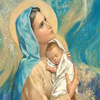 День матери – праздник для всех. Этот праздник и в самом деле является всеобщим – ведь у каждого из живущих и живших на земле была или есть та, кто подарила ему жизнь. День матери празднуют во всем мире, в этой статье вы узнаете историю возникновения праздника, его традиции и особенности празднования в Англии, в Америке, в Германии.Материнская любовь и ласка – это то, что не купить ни за какие деньги. В этот день во многих странах высказывают уважение и почтение матерям, поздравляют их, дарят подарки и оказывают знаки внимания.Еще в Древней Греции прославляли весной богиню Гею – мать многих богов, а в Древнем Риме – Кибелу, устраивались в их честь праздники и торжества.В Средние века в Англии проводился «Материнский день» - в этот день было принято всей семьей посещать церковь, а после собираться за праздничным столом. Дети дарили в этот день своим матерям небольшие букетики цветов, в семьях готовился специальный торт «для мам». Матери в этот день освобождались своими близкими от каждодневных забот по дому и на кухне, им оказывали всяческие знаки внимания и уважения.Начало официальному материнскому дню дало феминистское движение в Америке и Англии. Американка Анна-Мария Ривз Джарвис выступила в 1865 году с инициативой дня антивоенного материнского движения, однако эта инициатива не была успешной. Основательницей Дня Матери считают Анну Джарвис, которая в мае 1907 года в Филадельфии отслужила молебен в честь своей безвременно ушедшей матери и предложила один день в году посвятить матерям как родоначальницам  человечества.День матери – праздник для всех.Однако важен не сам подарок, а то внимание, которое оказывает дарящий. В первую очередь это касается повзрослевших и живущих отдельно детей – в День Матери они обязательно посещают матерей и бабушек, а если такой возможности нет – звонят, шлют открытки с теплыми словами и пожеланиями со всех концов такой уже небольшой с учетом последних технических достижений Земли.